$12,000.00MAYER-THORSTENSON2210 5TH AVE, SELBYSELBY MILW LAND CO’S 2ND ADDN LOT 1 & N 37.5 OF LOT 2 BLOCK 29RECORD #4372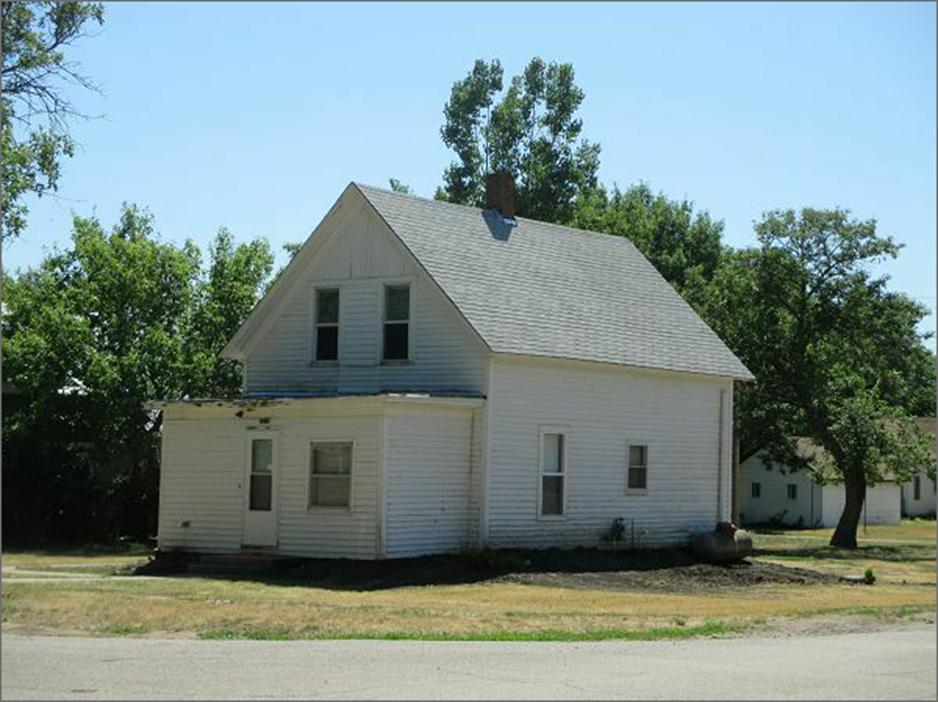 LOT SIZE 87.5’ X 140’                                                  GROUND FLOOR 560 SQ FTSINGLE FAMILY 1 ½ STORY                                        TOTAL LIVING 840 SQ FTFAIR QUALITY POOR CONDITION                             2 BEDROOMS 1 BATHNATURAL GAS                                                               2001 2 SHEDS MOVED IN2015; ROOF POOR, WOOD LAP SIDING POOR        6’X8’ SOLID WALL PORCHFOUNDATION BULGING ON WEST                            7’X18’ KNEE WALL PORCH2011; 8’X12’ DECK, SOME WINDOWS REPLACEDSOLD ON 6/19/17 FOR $12,000                                   BUILT IN 1900 + -ASSESSED IN 2017 AT $10,200SOLD IN 2009 FOR $7,500ASSESSED IN 2012 AT $7,029                                      RECORD #4372